Практическая  работа 7. Машина Поста. Канонические и нормальные системы Поста. Вычислимость функции по Посту. Процедурные модели вычисления.Вопросы:Опишите работу машины ПостаЧто такое автомат?Как работает автомат?Выпишите все программы машины Поста длины 1. Сколько существует программ длины 2, длины 3, длины n?Может ли существовать программа, дающая при любом начальном состоянии результативную остановку? Безрезультатную остановку? Неограниченное продолжение работы машины? Каково наименьшее число команд в этих программах?Назовите отличия и сходства  машины Поста от машины Тьюринга и ЭВМЗАДАНИЯ:Увеличить число 3 на единицу (изменить значение в памяти с 3 на 4).Умножение натуральных чисел R = P × QПусть исходное состояние МП:            v   0011...1101...10100        P      Q   RКанонические системы ПостаОпишите каноническую систему Поста, порождающую: (а) [Минский,1971,с.272] множество всех натуральных чётных чисел, записанных в системе счисления с основанием 1; (б) [Минский,1971,с.273] множество всех натуральных нечётных чисел, записанных в системе счисления с основанием 1; (в) множество всех натуральных степеней числа 2, записанных в системе счисления с основанием 1.Нормальные системы ПостаЯвляются ли множеством продукций некоторой нормальной системы Поста над алфавитом {a,b} следующие множества продукций:(а) Q={aaS®Sb,abS®Sb,baS®Sa,bbS®Sa};  (б) Q={Sa®bS}; РАБОТА МАШИНЫ ПОСТА ПО ЗАДАННОЙ ПРОГРАММЕ1. Машина начинает с пустого начального состояния (т.е. такого, при котором все секции пусты). Каретка в начальный момент обозревает нулевую секцию. Постройте такую программу, после выполнения которой лента примет вид:(а)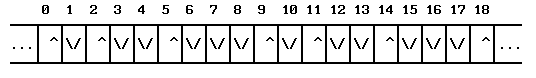 Указание. Процесс работы машины Поста бесконечен. (в)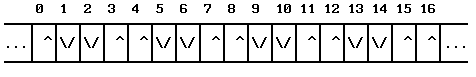 Указание. Процесс работы машины Поста бесконечен. Построение программ машины Поста при заданном начальном состоянии машин2.Постройте программу машины Поста, реализующую алгоритм перевода машинной записи числа n в машинную запись числа n+1, при этом: (а) каретка расположена напротив самой левой секции записи; (б) каретка расположена напротив самой правой секции записи; (в) каретка расположена напротив любой секции записи; (г) каретка расположена слева от массива на произвольное количество пустых секций; (д) каретка расположена справа от массива на произвольное количество пустых секций; (е) каретка расположена напротив произвольной секции записи или расположена левее всех отмеченных секций; (ж) каретка расположена напротив произвольной секции записи или расположена правее всех отмеченных секций; (з) каретка расположена напротив пустой секции, но неизвестно, слева или справа от неё расположен массив; (и) каретка расположена в произвольном месте.Как необходимо модифицировать построенные Вами выше программы, чтобы построить программы машины Поста, реализующие алгоритмы перевода машинной записи числа n в машинную запись числа n+2 (n+3,...,n+k, где k³2)?3. Постройте программу машины Поста-Успенского, реализующую алгоритм возведения заданного натурального числа  (а) в квадрат;   (б) в куб.